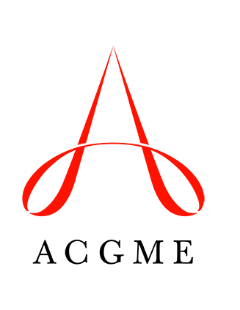 A Quick Guide to the SWOT AnalysisDepartment of Accreditation, Recognition, and Field ActivitiesWhat is a SWOT Analysis?The SWOT (Strengths, Weaknesses/Areas for improvement, Opportunities, Threats) analysis often is used in strategic planning. The analysis focuses on the four elements included in the acronym, allowing organizations to identify the forces influencing a strategy, action, or initiative. Knowing these positive and negative elements can help organizations or their units, including residency and fellowship programs, more effectively identify strengths and improvement needs and assess their environment.The results of the SWOT analysis are typically recorded in a two-by-two table that shows the four dimensions side-by-side for comparison, as shown in one of the sample SWOT analyses that follows. Alternatively, the four cells can be presented below each other, as is done in the other example.Internal FactorsThe first two letters in the acronym, S (strengths) and W (weaknesses), refer to internal factors. These are elements under the control of the program, including faculty members’ qualifications and experience, current residents/fellows, and the resources available to the program. Examples of areas typically considered include:Financial resources (institutional support, department support, added resources from grants, other sources)Physical resources (location, facilities, equipment, technology)Human resources (faculty members, community voluntary faculty members, coordinators, other program staff members)Other resources (reputation, graduate network)Current processes (curriculum, rotations and experiences, simulation, didactic program)External FactorsExternal forces influence and affect every organization and individual. Whether these factors are connected directly or indirectly to an opportunity or threat, it is important to take note of and document each one. External factors typically reference things the program does not fully control, such as:Specialty selection and workforce trends (desirability of the specialty, shifts in patient needs, resident/fellow interest and demand, career opportunities in the specialty)Institutional and local priorities (opportunities for expansion, need for program contraction, relationships with other programs, opportunities for collaboration with other entities and organizations)Economic trends (local, regional, and national financial trends)Funding (institutional support, state, and other possible sources)Local and regional competitionPolitical, economic, and social environmentUsing the Data from the SWOT AnalysisOnce the SWOT analysis is completed, the program can decide on high-value areas for improvement, or strategies to maintain and sustain current areas with good performance. Ideally, strategies should focus on leveraging strengths; addressing critical “weaknesses” (areas for improvement); taking advantage of desirable opportunities; and mitigating threats.Often, strategies emerge by pairing information in the four cells. All four cells can be assessed in pairs of two. Often, the most important pairing is that of internal weaknesses and external threats, as this may identify the most serious issues facing the program.For the Self-Study, programs should complete a general SWOT analysis that considers their strengths, weaknesses/areas for improvement, and the factors in their environment. It is also possible to conduct a SWOT analysis of a planned major change in a residency of fellowship program, such as expanding the number of residents/fellows, or changing a major participating site.SWOT Analysis Example 1Summarize the information on the program’s environmental context that was gathered and discussed during the Self-Study. Program StrengthsProgram/Areas for ImprovementProgram OpportunitiesThreats Facing the ProgramBased on the information gathered and discussions during the Self-Study, what are real or potential significant threats facing this program?SWOT Analysis Example 2SourcesMorrison Mike. 2006. “SWOT Analysis (TOWS Matrix) Made Simple.” Published April 2, 2017. Accessed April 6, 2017. https://rapidbi.com/SWOTanalysis.Osita, Ifediora Christian. Idoko Onyebuchi R., and Nzekwe Justina. 2014. "Organization's Stability and Productivity: The Role of SWOT Analysis." International Journal of Innovative and Applied Research 2, no.9 (January):23-32. Accessed April 6, 2017.StrengthsSmall program size with no fellowship programs, which provides opportunity for a significant amount of hands-on experience and progressive responsibilityPositive relationship between house staff members and residents promotes empowerment of residents with an emphasis on residents' active participation in their own education, and in quality improvement activities and advocacy projectsDiverse patient population and pathology, including excellent exposure to pediatric trauma casesResources of the medical school, with opportunities for residents to mentor medical studentsAreas for ImprovementProvide support and channel residents’ interests toward research opportunitiesImprove balance of faculty member- versus resident- driven didactics; the curriculum could be broadened to incorporate more topics related to practice management, job interviews and negotiating employment contracts, and general “business of medicine” topicsContinue to address areas and sources of conflict between residents and neonatal nurses/nurse practitioners in the NICUOpportunitiesFully realize the advantages for learning and team-based care and education resulting from the organization of the Women and Children’s Health service lineUse the resources of the medical school to enhance opportunities for resident research and participation in scholarly activityConsider enhanced resident involvement and added coordination of community outreach activities through a new coalitionThreatsThreats to patient base and referrals, and to resident recruitment in a competitive marketplace with three other large pediatric programsCompetition for GME resources within the medical school and hospital and nationally, and the potential vulnerability of HRSA support for the two primary care residency positionsLack of faculty resources in pediatric subspecialtiesGrowth in number of medical students, which has not been accompanied by significant growth in the pediatric faculty, results in growing concern about the ability to maintain the current quality of the resident experience in the inpatient unit and in clinicAn ongoing threat to the balance of education and service, and to the availability of faculty members for clinical teaching.